新竹市東區新竹國民小學105年度「蝶古巴特-玻璃盤拼貼藝術創作」研習活動實施計畫一、實施目的：（一）為實現公教同仁「藝術即生活，生活即藝術」的願景，透過手作課程，美化生活用品。（二）藉由蝶谷巴特藝術創作激發教職員工的想像力及獨特創意，親手完成獨一無二的作品，增加多元的美感體驗。二、主辦單位：新竹市教育會承辦單位：新竹市東區新竹國民小學三、參加對象：新竹市政府所屬學校教職員及新竹市教育會會員，依報名順序以30人為限。四、研習活動日期：105年11月16日(星期三)13：00～16：00五、研習地點：本校藝文教室(百齡樓1樓)六、講師：布期而遇手作坊 詹麗蓉老師七、研習課程內容：如後附課程表八、報名方式：教師請於「新竹市教師研習護照系統」報名，公務人員請於「公務人員終身學習網」報名。九、研習經費：講師費由新竹市教育會支應，材料費（每人新台幣100元）由參加人員於研習當日報到時繳交。十、參加人員覈實辦理公假登記（課務自理），全程參與者核給學習時數3小時。十一、本計畫經簽奉核定後實施，修正時亦同。新竹市東區新竹國民小學105年度「蝶古巴特-玻璃盤拼貼藝術創作」研習活動課程表「蝶古巴特-玻璃盤拼貼藝術創作」研習活動報名表備註：本表請由貴校人事室於105年11月9日(星期三)前將電子檔回傳新竹市東區新竹國民小學人事室彙整(hsps08@hc.edu.tw)。參加人員請自備材料費100元(請於研習當日繳交)、尺、剪刀、抹布、生活照片一張(自由選擇是否攜帶，可拼貼於玻璃盤上)。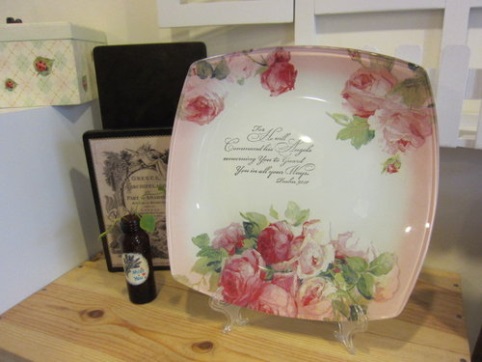 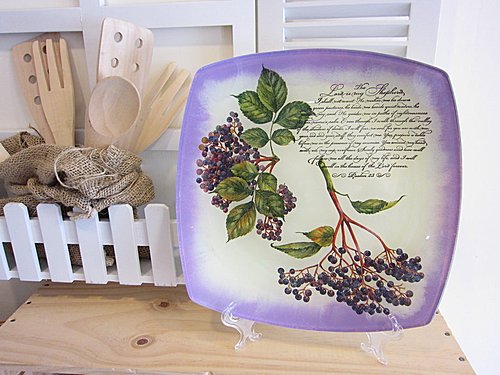 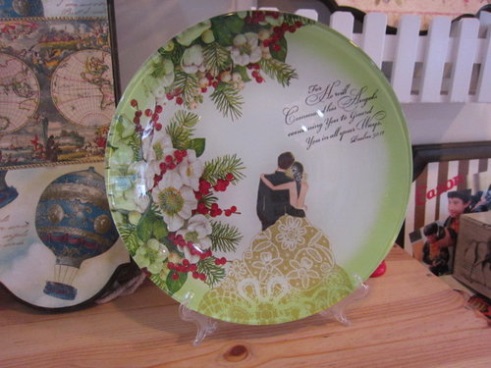 日期：105年11月16日(星期三)研習地點：新竹國小藝文教室(百齡樓1樓)日期：105年11月16日(星期三)研習地點：新竹國小藝文教室(百齡樓1樓)時間實施內容實施內容13:00-13:20報到報到13:20-13:40玻璃盤拼貼介紹玻璃盤拼貼介紹13:40-15:40DIY實作DIY實作15:40-16:00個別指導個別指導編號學校名稱姓名連絡電話